Информационная карта участникамуниципального этапа Всероссийского  профессионального конкурса«Воспитатель года России» в 2019 году(фотопортрет 4Х6 	____________________Липченко______________________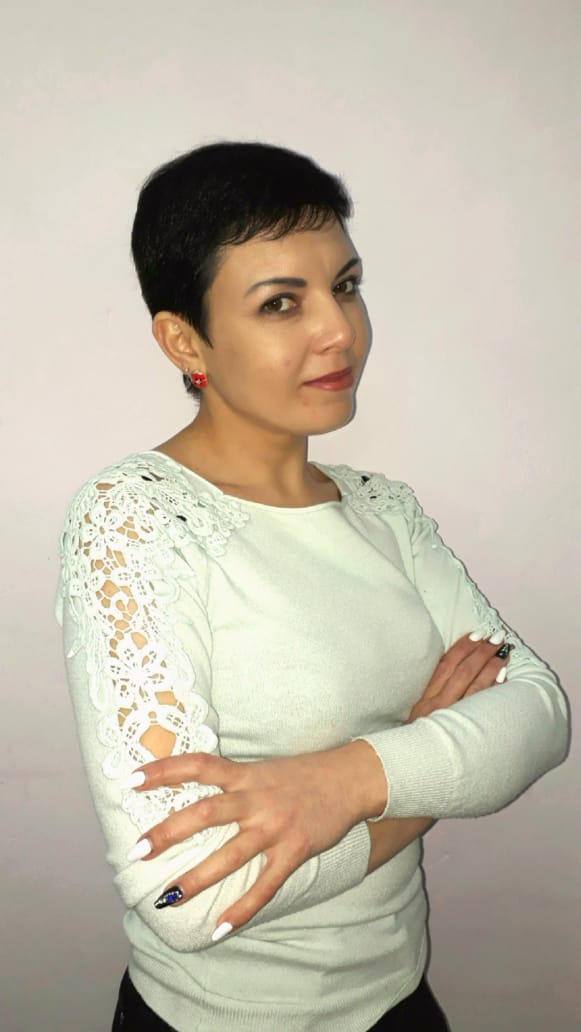 (фамилия)____________________Инесса Юрьевна________________________          (имя, отчество)1. Общие сведенияСубъект Российской Федерации /городской округГеоргиевский городской округНаселенный пунктг. ГеоргиевскДата рождения (день, месяц, год)28.07.1980Место рожденияг. Георгиевск, Ставропольского края2. РаботаМесто             работы             (наименование образовательной организации, реализующей программы дошкольного образования в соответствии с уставом)Муниципальное дошкольное образовательное учреждение «Детский сад № 43 «Ласточка» города Георгиевска»Занимаемая должностьвоспитательОбщий  трудовой  и  педагогический  стаж (полных лет на момент заполнения анкеты)10 летВ каких возрастных группах в настоящее время работаетеСредняя группаАттестационная категорияБез аттестационной категорииПочетные звания и награды (наименования и даты получения)Послужной список (места и стаж работы за последние 5 лет)2005,  МДОУ детский сад № 17 «Родничок», воспитатель;2006, МДОУ детский сад № 26 «Ласточка», педагог-психолог;2017, МДОУ детский сад № 26 «Ласточка», воспитатель3. Образование3. ОбразованиеНазвание,     год     окончания     учреждения профессионального образования, факультетМосковский государственный открытый педагогический университет имени М.А. Шолохова.. 2004 год.Специальность, квалификация по дипломуПедагог-психолог. Социальный педагог по специальности «Педагогика и психология»Дополнительное               профессиональное образование (за последние три года)Основные  публикации  (в  т.ч.   брошюры, книги)4. Конкурсное задание заочного тура «Интернет-портфолио»4. Конкурсное задание заочного тура «Интернет-портфолио»Адрес персонального Интернет-ресурсаhttp://mbdou26.ru/glavnaya/%d0%b2%d0%be%d1%81%d0%bf%d0%b8%d1%82%d0%b0%d1%82%d0%b5%d0%bb%d1%8c-%d0%b3%d0%be%d0%b4%d0%b0-2017/5. Общественная деятельность5. Общественная деятельностьЧленство в Профсоюзе (наименование, дата вступления)Профсоюзная организация МДОУ «Детский сад № 43 «Ласточка» г. Георгиевска» , 12.04.2017Участие       в       других       общественных организациях  (наименование,  направление деятельности и дата вступления)Участие       в       работе       методического объединенияУчастие     в     разработке    и     реализации муниципальных,                     региональных, федеральных, международных программ и проектов (с указанием статуса участия)6.	Досуг6.	ДосугХоббиФлористика7.	Контакты7.	КонтактыРабочий адрес с индексом357820,Ставропольский край, г. Георгиевск, ул. Гагарина, 121Домашний адрес с индексом357825, Ставропольский край, г. Георгиевск, ул. Некрасова 22, кв. 1Рабочий телефон с междугородним кодом8  (87951) 2-76-77Домашний телефон с междугородним кодомМобильный    телефон    с    междугородним кодом8-988-601-01-57Рабочая электронная почтаlastochka.mdou@yandex.ruЛичная электронная почтаlipchenkoi@list.ruАдрес личного сайта в Интернетеhttps://nsportal.ru/inessalipchenko Адрес сайта образовательной организации, реализующей     программы     дошкольного образования в Интернетеhttp://mbdou26.ru/ 8. Документы8. ДокументыПаспорт (серия, номер, кем и когда выдан)0704 189459,  ОВД г.Георгиевска и Георгиевского района Ставропольского краяИНН262503871393Свидетельство          пенсионного         государственного страхования070-620-565-339. Профессиональные ценности9. Профессиональные ценностиПедагогическое кредо участника«В жизни нет ничего лучше собственного опыта»Почему нравится работать в образовательной организации, реализующей программы дошкольного образованияЯ рада, что моя работа связана с детьми. Каждый человек, когда взрослеет, покидает чудесную страну детства, а я в ней осталась!!!Профессиональные и личностные ценности, наиболее близкие участникуДоброжелательность, ответственность, умение принимать каждого ребёнка таким какой он есть.В   чем,   по   мнению   участника,   состоит основная миссия воспитателяЯ верю, что истинное предназначение воспитателя в том, что он – созидатель человеческих душ. Я в ответе за них, моих воспитанников10. Приложения10. ПриложенияИнтересные сведения об участнике, не раскрытые предыдущими разделами (не более 500 слов).Принимает активное участие в педагогической творческой жизни коллектива, является постояннымучастникомдетских праздников и развлечений.Доброжелательность, чуткость, отзывчивость, любовь к детям и профессионализм снискали любовь детей, уважение коллег и родителей.Интересные сведения об участнике, не раскрытые предыдущими разделами (не более 500 слов).Принимает активное участие в педагогической творческой жизни коллектива, является постояннымучастникомдетских праздников и развлечений.Доброжелательность, чуткость, отзывчивость, любовь к детям и профессионализм снискали любовь детей, уважение коллег и родителей.Подборка фотографий для публикации:1.	Портрет 9'13 см;2.	Жанровая (с образовательной деятельности с детьми, во время игр, прогулки,
детских праздников и т. п.) (не более 5).Фотографии   предоставляются   в   электронном   виде   в   формате   JPG,   JPEGс разрешением 300 точек на дюйм без уменьшения исходного размераПодборка фотографий для публикации:1.	Портрет 9'13 см;2.	Жанровая (с образовательной деятельности с детьми, во время игр, прогулки,
детских праздников и т. п.) (не более 5).Фотографии   предоставляются   в   электронном   виде   в   формате   JPG,   JPEGс разрешением 300 точек на дюйм без уменьшения исходного размераМатериалы участника.Не публиковавшиеся ранее авторские статьи и разработки участника, которые он хотел бы опубликовать в средствах массовой информации.Представляется в электронном виде в формате DOC («*.doc») в количестве не более пяти.Материалы участника.Не публиковавшиеся ранее авторские статьи и разработки участника, которые он хотел бы опубликовать в средствах массовой информации.Представляется в электронном виде в формате DOC («*.doc») в количестве не более пяти.11. Подпись11. ПодписьПравильность сведений, представленных в информационной карте, подтверждаю:__________________________________________________(подпись)          (фамилия, имя, отчество участника)«        »                      20         г.Правильность сведений, представленных в информационной карте, подтверждаю:__________________________________________________(подпись)          (фамилия, имя, отчество участника)«        »                      20         г.